	Приложение 			към Решение №  6-2131МИ/НР на ОИК град Смолян от 09.09.2015 г.Д Е К Л А Р А Ц И Я(по чл. 95 и чл. 96 във връзка с чл.66 от ИК)Подписаният …………………………………………………………………………………………………,(собствено, бащино и фамилно име)ЕГН ……….………………….., с постоянен адрес гр./с. …………………..…., ул. ………………………………… №……., с телефон за връзка …………………………, декларирам, че:Съм български гражданин, навършил съм 18 години, не съм поставен под запрещение, не изтърпявам наказание лишаване от свобода, владея български език;	Не съм:	кандидат за общински съветник и/или за кмет на община/кметство, съпруг на кандидат, не се намирам във фактическо съжителство с кандидат; на изборна длъжност в държавен или местен орган; орган на изпълнителната власт; военнослужещ във Въоръжените сили, служител в МВР, в Националната разузнавателна служба, в Национална служба „Охрана", в Държавна агенция „Технически операции" или в Държавна агенция „Национална сигурност". …………………. 2015 г.					ПОДПИС:…………………………….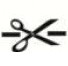 Приложение 			към Решение №  6-2131МИ/НР на ОИК град Смолян от 09.09.2015 г.Д Е К Л А Р А Ц И Я(по чл. 95 и чл. 96 във връзка с чл.66 от ИК)Подписаният …………………………………………………………………………………………………,(собствено, бащино и фамилно име)ЕГН ……….………………….., с постоянен адрес гр./с. …………………..…., ул. ………………………………… №……., с телефон за връзка …………………………, декларирам, че:Съм български гражданин, навършил съм 18 години, не съм поставен под запрещение, не изтърпявам наказание лишаване от свобода, владея български език;	Не съм:	кандидат за общински съветник и/или за кмет на община/кметство, съпруг на кандидат, не се намирам във фактическо съжителство с кандидат; на изборна длъжност в държавен или местен орган; орган на изпълнителната власт; военнослужещ във Въоръжените сили, служител в МВР, в Националната разузнавателна служба, в Национална служба „Охрана", в Държавна агенция „Технически операции" или в Държавна агенция „Национална сигурност". …………………. 2015 г.					ПОДПИС:…………………………….